Domov pro seniory Skalice, p.o.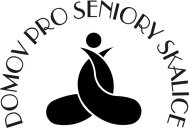 Skalice 1, 671 71 HostěradiceÚHRADY PLATNÉ OD 1. 4. 2022UBYTOVÁNÍJednolůžkový pokoj				250,- Kč x 30 dní		7. 500,- Kč/ měs.Dvoulůžkový pokoj				240,- Kč x 30 dní		7. 200,- Kč/ měs.Třílůžkový pokoj				230,- Kč x 30 dní		6. 900,- Kč/ měs.STRAVANormální (racionální)				197,- Kč x 30 dní		5. 910,- Kč/ měs.Dietní (šetřící)					198,- Kč x 30 dní		5. 940,- Kč/ měs.Diabetická					198,- Kč x 30 dní		5. 940,- Kč/ měs.Diabetická + šetřící				198,- Kč x 30 dní		5. 940,- Kč/ měs.Úhrada je stanovena součtem ceny za ubytování a stravu a při stanovování úhrad se přihlíží k výši příjmu uživatele (na základě ustanovení zákona č. 108/2006 Sb. o sociálních službách v platném znění).